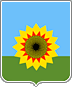 АДМИНИСТРАЦИЯМУНИЦИПАЛЬНОГОРАЙОНА БОГАТОВСКИЙСАМАРСКОЙ ОБЛАСТИПОСТАНОВЛЕНИЕот ______________ № _____О внесении изменений в  Постановление  Администрации муниципального района Богатовский Самарской области от 04.10.2013 № 1093  «Об утверждении реестра муниципальных услуг  муниципального района Богатовский Самарской области»  В целях приведения муниципальных правовых актов муниципального района Богатовский Самарской области в соответствии с действующим законодательством, руководствуясь Постановлением Правительства Самарской области от 15.09.2014 № 572 «О внесении изменений в отдельные постановления Правительства Самарской области», Уставом муниципального района Богатовский Самарской области,  ПОСТАНОВЛЯЕТ:   1. Внести в  Постановление  Администрации муниципального района Богатовский Самарской области от 04.10.2013 № 1093  «Об утверждении реестра муниципальных услуг  муниципального района Богатовский Самарской области» (далее Постановление)  следующие изменения:а) в пункте 20 перечня муниципальных услуг, содержащегося в приложении к постановлению, слова «Отдел энергетики и жилищно-коммунального хозяйства администрации муниципального района Богатовский» заменить на «МКУ «Управление жилищно-коммунального хозяйства и энергетики» муниципального района Богатовский Самарской области» ;б) дополнить перечень муниципальных услуг, содержащийся в приложении к постановлению, пунктом 21 следующего содержания:           2. Опубликовать настоящее Постановление в районной газете «Красное знамя».          3.  Настоящее Постановление  вступает в силу:             в части изменений, предусмотренных пунктом а) со дня опубликования;             в части изменений, предусмотренных пунктом б) с 1 ноября 2014 г.Глава Администрации  муниципального района БогатовскийСамарской области                                                                                                 В.В.Туркин21Выдача согласия на обмен занимаемых жилых помещений гражданам-нанимателям жилых помещений муниципального жилищного фонда по договорам социального найма МКУ «Управление жилищно-коммунального хозяйства и энергетики» муниципального района Богатовский Самарской областиФизические лицаБесплатно